Do Now -- Summary Activity: Colonial America 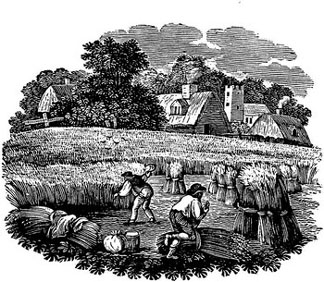 Climate plays a vital role in shaping the history, culture, economy, and even the character of a particular place.______________________________________________________________________________________Read the three regional climate descriptions. Then decide which region is being described below.____ 1.  These were known as the Bread Colonies because they produced so much grain.____ 2.  Towns were slow to develop; most people lived on large farms.____ 3.  This region’s growing season was shorter than South Carolina’s, but longer than Connecticut’s.____ 4.  People turned from farming to the sea to earn their living.____ 5.  Pneumonia was a risk factor for people who didn’t have good shelter.____ 6.  Farming was very profitable, so this area never fully developed its other natural resources. ____ 7.  Both farming and fur trading were very profitable in this region.____ 8.  This area had the shortest growing season.New England:Cold, with long, harsh winters and short, mild summers; rocky soil, rather poor for most cropsThe middle colonies: cold winters but not as harsh as New England’s; summers longer and hotter than New England’s; rich soilThe Southern colonies: warmest climate – long, hot summers and short, mild winters; rich soil